Grade 4 Unit 2 Energy Resources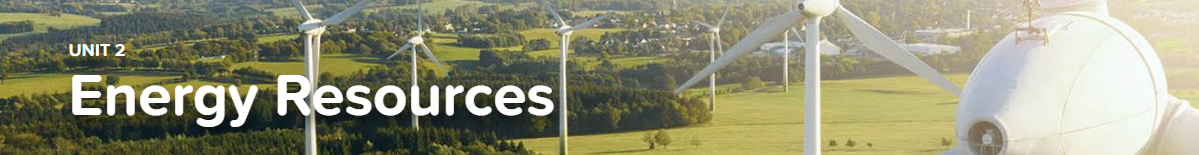 2.1 Devices and Energy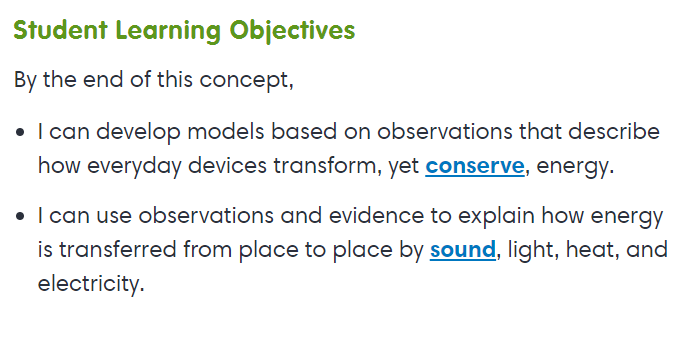 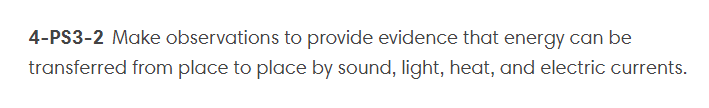 Exploration Changing the Form of Energy2.2 About Fuels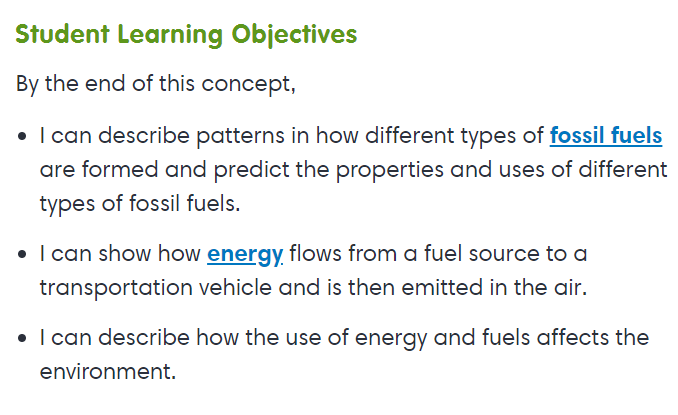 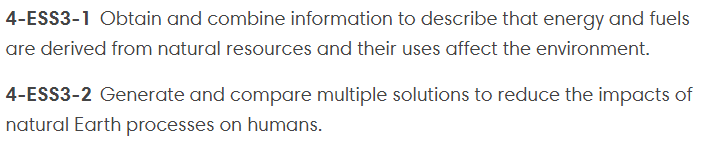 Virtual Lab Fossil FuelsInteractive Value of Renewable Resources2.3 Renewable Energy Resources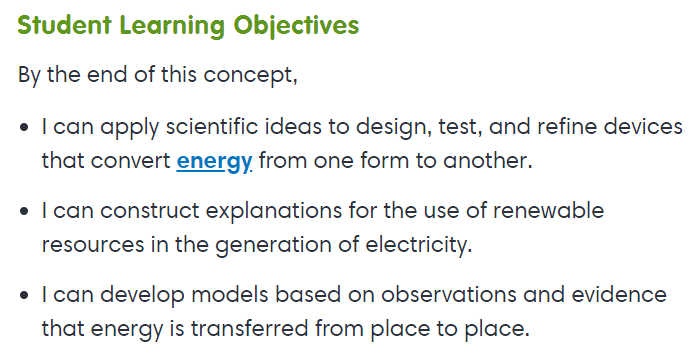 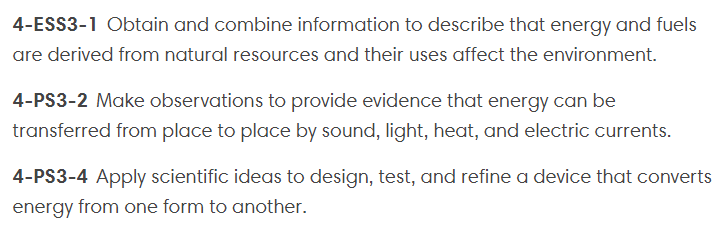 Virtual LabWow! Windmills!Interactive Sunlight2.4 Energy and the Environment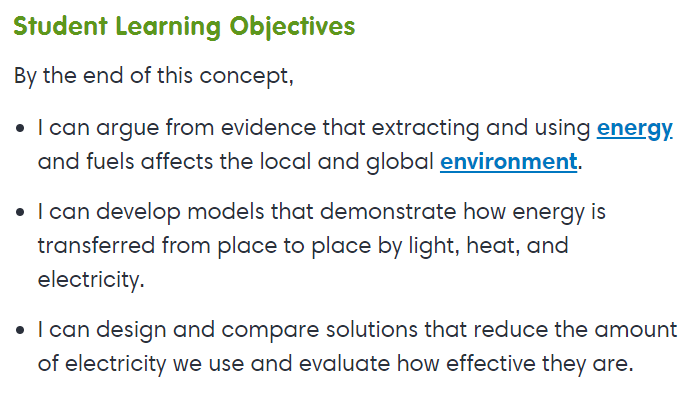 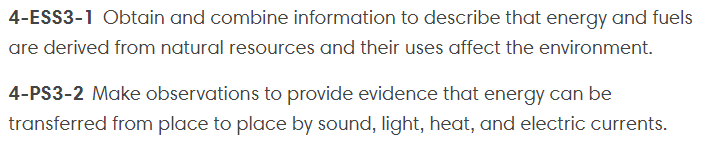 Virtual Lab How Big Is Your Footprint?